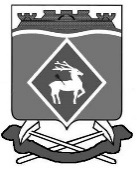 РОССИЙСКАЯ  ФЕДЕРАЦИЯРОСТОВСКАЯ ОБЛАСТЬМУНИЦИПАЛЬНОЕ ОБРАЗОВАНИЕ «БЕЛОКАЛИТВИНСКИЙ РАЙОН»АДМИНИСТРАЦИЯ БЕЛОКАЛИТВИНСКОГО РАЙОНА ПОСТАНОВЛЕНИЕ23.07.2018			                   № 1207                            г.  Белая КалитваО внесении изменения в постановление Администрации Белокалитвинского района от 18.11.2016 № 1519В целях эффективного использования земель на территории Белокалитвинского района, в связи с кадровыми изменениями в аппарате Администрации Белокалитвинского района, ПОСТАНОВЛЯЮ:1. Внести в постановление Администрации Белокалитвинского района                  от 18.11.2016 № 1519 «О создании межведомственной комиссии по контролю за целевым использованием земель и вида разрешенного использования земельных участков на территории Белокалитвинского района» следующее изменение:1.1. Приложение № 1 изложить в редакции согласно приложению к настоящему постановлению.2. Контроль за исполнением настоящего постановления возложить на первого заместителя главы Администрации Белокалитвинского района по экономическому развитию, инвестиционной политике и местному самоуправлению Д.Ю. Устименко.Глава Администрации  района					О.А. МельниковаВерно:Управляющий   делами								Л.Г. ВасиленкоПриложение № 1к постановлению Администрации Белокалитвинского района от 23.07.2018 № 1207Состав межведомственной комиссии по контролю за целевым использованием земель и вида разрешенного использования земельных участков на территории Белокалитвинского районаУстименко  Дмитрий  Юрьевич    -  первый заместитель главы Администрации Белокалитвинского района по экономическому развитию, инвестиционной политике и местному самоуправлению, председатель комиссииСевостьянов Сергей Анатольевич - председатель Комитета по управлению  имуществом Администрации Белокалитвинского района, заместитель председателя комиссии Мешкова Надежда Николаевна      - главный специалист Комитета по управлению имуществом Администрации Белокалитвинского района, секретарь комиссии Члены комиссии:Дохнов Владимир Михайлович - заместитель главы Администрации Белокалитвинского района по строительству, промышленности, транспорту, связиСтарцев Илья Александрович          -    главный   архитектор   Белокалитвинского районаАвдеенко Андрей Петрович    -  начальник отдела сельского хозяйства, продовольствия и защиты окружающей среды  Администрации Белокалитвинского районаЛукьянов  Сергей  Юрьевич       -    начальник   юридического   отдела Администрации Белокалитвинского районаДрыгин Олег Святославович - заместитель начальника Отдела МВД России по Белокалитвинскому району — начальник полиции (по согласованию)Шевчук    Татьяна    Сергеевна      - заместитель начальника Межмуниципального                                                                отдела по Белокалитвинскому, Тацинскому                                                                                районам Управления Росреестра по Ростовской                                                               области  (по согласованию)- главы Администраций соответствующих городских и сельских поселений, входящих в состав Белокалитвинского района, согласно территориальной принадлежности земельного участка, вопрос по которому рассматривается межведомственной комиссией (по согласованию).Управляющий делами                                                          Л.Г. Василенко     